ПРОЕКТ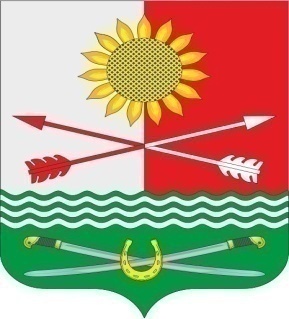 РОСТОВСКАЯ ОБЛАСТЬРОДИОНОВО-НЕСВЕТАЙСКИЙ РАЙОНМУНИЦИПАЛЬНОЕ ОБРАЗОВАНИЕ «БАРИЛО-КРЕПИНСКОЕ СЕЛЬСКОЕ ПОСЕЛЕНИЕ»СОБРАНИЕ ДЕПУТАТОВ БАРИЛО-КРЕПИНСКОГО СЕЛЬСКОГО ПОСЕЛЕНИЯ ПЯТОГО СОЗЫВА	РЕШЕНИЕ № Об утверждении прогнозного плана (Программы) приватизациимуниципального имущества Барило-Крепинского сельского поселения на 2023 годВ соответствии с Федеральным законом от 21.12.2001 № 178-ФЗ                «О приватизации государственного и муниципального имущества»,, руководствуясь Уставом муниципального образования «Барило-Крепинское сельское поселение», Собрание депутатов Барило-Крепинского сельского поселенияРЕШИЛО:Утвердить прогнозный план (Программу) приватизации муниципального имущества муниципального образования «Барило-Крепинское сельское поселение» согласно приложению. 2. Настоящее решение вступает в силу с момента опубликования в средствах массовой информации и подлежит размещению на официальном сайте Барило-Крепинского сельского поселения.3. Контроль за исполнением настоящего решения возложить на постоянную комиссию по бюджету, налогам, собственности и аграрным вопросам и главу Администрации Барило-Крепинского сельского поселения.Председатель Собрания депутатов – глава Барило-Крепинского сельского поселения								С.В.Мырза  Приложениек проекту решения Собрания депутатов Барило-Крепинского сельского поселения«Об утверждении прогнозного плана (Программы) приватизации муниципального имущества Барило-Крепинского сельского поселения на 2023 год»от Прогнозный план (Программа) приватизации муниципального имущества Барило-Крепинского сельского поселения на 2023 годПрогнозный план (Программа) приватизации муниципального имущества Барило-Крепинского сельского поселения на 2023 год разработан в соответствии с требованиями бюджетного законодательства, Федеральным законом от 21.12.2001 № 178-ФЗ «О приватизации государственного и муниципального имущества».Программа приватизации направлена на реализацию задач, сформулированных в Концепции управления государственным имуществом и приватизации в Ростовской области, утвержденной постановлением Главы Администрации Ростовской области от 11.10.2000 № 388.Муниципальное имущество Барило-Крепинского сельского поселения, приватизация которого планируется в 2023 годуПринято Собранием депутатов 2023 года 	№п/пНаименование муниципального имуществаТехническое состояниеБалансовая стоимость (руб.)Сведения о земельном участке, на котором расположен объектСпособ и намеченный срок приватизации(квартал)1жилое помещение, площадью 55 кв.м., кадастровый номер 61:33:0010101:1809, расположенное по адресу: Ростовская область, Родионово-Несветайский район, сл.Аграфеновка, ул.Просвещения, д.158Неудовлетворительное, непригодное для эксплуатации, требующее капитального ремонта1033758,00кадастровый номер 61:33:0010101:1844, площадью 5800+/-0 кв.м.Аукцион3 квартал2жилое помещение, площадью 35,3 кв.м., кадастровый номер 61:33:0010201:115, расположенное по адресу: Ростовская область, Родионово-Несветайский район, х.Золотаревка, ул.Фрунзе, д.23Неудовлетворительное, непригодное для эксплуатации, требующее капитального ремонта676705,94кадастровый номер 61:33:0010201:61, площадью 3300+/-0 кв.м.Аукцион3 кварталИтого1710463,94